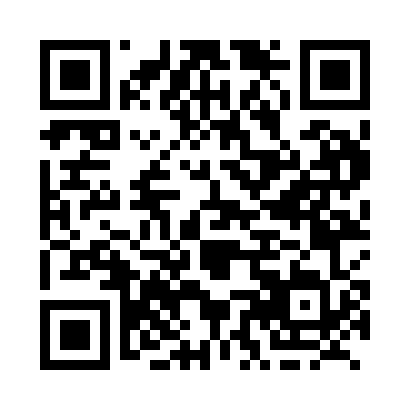 Prayer times for Inuksuapik, Quebec, CanadaMon 1 Jul 2024 - Wed 31 Jul 2024High Latitude Method: Angle Based RulePrayer Calculation Method: Islamic Society of North AmericaAsar Calculation Method: HanafiPrayer times provided by https://www.salahtimes.comDateDayFajrSunriseDhuhrAsrMaghribIsha1Mon1:553:0912:426:4410:1411:282Tue1:563:1012:426:4410:1311:273Wed1:573:1212:426:4310:1211:274Thu1:583:1312:426:4310:1111:275Fri1:593:1512:436:4310:1011:266Sat1:593:1612:436:4210:0911:257Sun2:003:1812:436:4210:0711:258Mon2:013:2012:436:4110:0611:249Tue2:023:2112:436:4110:0411:2410Wed2:033:2312:436:4010:0311:2311Thu2:043:2512:446:3910:0111:2212Fri2:053:2712:446:399:5911:2113Sat2:063:2912:446:389:5711:2014Sun2:073:3112:446:379:5611:1915Mon2:083:3312:446:369:5411:1916Tue2:093:3512:446:369:5211:1817Wed2:113:3812:446:359:5011:1718Thu2:123:4012:446:349:4811:1619Fri2:133:4212:446:339:4511:1520Sat2:143:4412:446:329:4311:1321Sun2:153:4712:446:319:4111:1222Mon2:163:4912:446:309:3911:1123Tue2:183:5112:446:299:3611:1024Wed2:193:5412:446:279:3411:0925Thu2:203:5612:446:269:3211:0826Fri2:213:5812:446:259:2911:0627Sat2:224:0112:446:249:2711:0528Sun2:244:0312:446:229:2411:0429Mon2:254:0612:446:219:2211:0330Tue2:264:0812:446:209:1911:0131Wed2:274:1112:446:189:1611:00